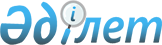 Аудандың мәслихаттың 2011 жылғы 14 желтоқсандағы № 452-ХХХХIV "Ауданның  2012-2014 жылдарға арналған бюджеті туралы" шешіміне өзгерістер мен 
толықтыру енгізу туралы
					
			Күшін жойған
			
			
		
					Атырау облысы Құрманғазы аудандық мәслихатының 2012 жылғы 2 тамыздағы № 68-V шешімі. Атырау облысы Әділет департаментінде 2012 жылғы 22 тамызда № 4-8-231 тіркелді. Күші жойылды - Құрманғазы аудандық мәслихатының 2013 жылғы 14 наурыздағы № 147-V шешімімен

      Күші жойылды - Құрманғазы аудандық мәслихатының 2013.03.14 № 147-V шешімімен.

      Қазақстан Республикасының 2008 жылғы 4 желтоқсандағы Бюджет Кодексінің 106-бабына және 2001 жылғы 23 қаңтардағы "Қазақстан Республикасындағы жергілікті мемлекеттік басқару және өзін-өзі басқару туралы" Заңының 6-бабына сәйкес аудандық мәслихат ШЕШІМ ЕТЕДІ:



      1. Аудандық мәслихаттың 2011 жылғы 14 желтоқсандағы № 452-ХХХIV "Ауданның 2012-2014 жылдарға арналған бюджеті туралы" (нормативтік құқықтық кесімдерді мемлекеттік тіркеу тізілімінде № 4-8-218 санымен тіркелген, аудандық "Серпер" үнжариясында 2012 жылы 8 наурызда № 10 жарияланған) шешіміне келесі өзгерістер мен толықтырулар енгізілсін:



      1) 1-тармақтың 1) тармақшасында:

      "5 649 264" саны "5 693 164" санымен ауыстырылсын;

      "4 781 857" саны "4 825 757" санымен ауыстырылсын;

      2) 1-тармақтың 2) тармақшасында:

      "5 651 542" саны "5 695 442" санымен ауыстырылсын;

      3) 1-тармақтың 6) тармақшасында:

      үшінші абзацтағы "0" саны "1 216" санымен ауыстырылсын;



      4) 20-тармақта:

      "4 000" саны "3 900" санымен ауыстырылсын.

      5) Шешім келесі мазмұндағы тармақтармен толықтырылсын:



      "23. Бюджеттік мекемелердің қысқы дайындық жұмыстарына 32 100 мың теңге облыстық бюджеттен нысаналы трансферт көзделгені ескерілсін, оның ішінде:

      Балқұдық орта мектебіне – 7 500 мың теңге;

      Сүйіндік орта мектебіне – 8 000 мың теңге;

      Лабай орта мектебіне – 3 600 мың теңге;

      Ш. Тұржанов орталау мектебіне – 3 000 мың теңге;

      Д. Нұрпейсова атындағы балалар музыкалық мектебіне – 5 000 мың теңге;

      Сүйіндік селолық мәдениет үйіне – 5 000 мың теңге;



      24. Ганюшкин селосындағы орталық жылу қазандығына жөндеу жұмыстарын жүргізуге 11 900 мың теңге облыстық бюджеттен нысаналы трансферт көзделгені ескерілсін".

      2. 1-ші қосымша осы шешімнің 1-қосымшасына сәйкес жаңа редакцияда мазмұндалсын.

      3. 5-ші қосымша осы шешімнің 2-қосымшасына сәйкес жаңа редакцияда мазмұндалсын.



      4. Осы шешім 2012 жылдың қаңтар айының 1-нен бастап қолданысқа енгізілсін.      Аудандық мәслихаттың

      VІІ сессиясының төрағасы                   Б. Бекжанов      Аудандық мәслихат хатшысы                  Р. Сұлтанияев

Аудандық мәслихаттың  

2012 жылғы 2 тамыздағы 

№ 68-V шешіміне 1 қосымшаАудандық мәслихаттың  

2011 жылғы 14 желтоқсандағы

№ 452-ХХХХІV шешіміне 1 қосымша 2012 жылға арналған аудан бюджеті туралы

Аудандық мәслихаттың  

2012 жылғы 2 тамыздағы 

№ 68-V шешіміне 2 қосымшаАудандық мәслихаттың  

2011 жылғы 14 желтоқсандағы

№ 452-ХХХХІV шешіміне 5 қосымша Селолық ( ауылдық ) округтер әкімдері аппараты арқылы қаржыландырылатын бюджеттік бағдарламаларды қаржыландыру мөлшерікестенің жалғасыкестенің жалғасыкестенің жалғасы
					© 2012. Қазақстан Республикасы Әділет министрлігінің «Қазақстан Республикасының Заңнама және құқықтық ақпарат институты» ШЖҚ РМК
				СанатыСанатыСанатыСанатыСомасы, мың теңгеСыныбыСыныбыСыныбыСомасы, мың теңгеІшкі сыныбыІшкі сыныбыСомасы, мың теңгеАтауыСомасы, мың теңге12345І. Кірістер56931641Салықтық түсімдер83805901Табыс салығы2466262Жеке табыс салығы24662603Әлеуметтiк салық1035081Әлеуметтiк салық10350804Меншiкке салынатын салықтар4721791Мүлiкке салынатын салықтар4365833Жер салығы49544Көлiк құралдарына салынатын салық299185Бірыңғай жер салығы72405Тауарларға, жұмыстарға және қызметтерге салынатын iшкi салықтар112362Акциздер45423Табиғи және басқа ресурстарды пайдаланғаны үшiн түсетiн түсiмдер19364Кәсiпкерлiк және кәсiби қызметтi жүргiзгенi үшiн алынатын алымдар475808Заңдық мәнді іс-әрекеттерді жасағаны және (немесе) оған уәкілеттігі бар мемлекеттік органдар немесе лауазымды адамдар құжаттар бергені үшін алынатын міндетті төлемдер45101Мемлекеттік баж45102Салықтық емес түсiмдер2398101Мемлекеттік меншіктен түсетін кірістер48851Мемлекеттік кәсіпорындардың таза кірісі бөлігінің түсімдері783Мемлекет меншігіндегі акциялардың мемлекеттік пакеттеріне дивидендтер55Мемлекет меншігіндегі мүлікті жалға беруден түсетін кірістер480204Мемлекеттік бюджеттен қаржыландырылатын, сондай-ақ Қазақстан Республикасы Ұлттық Банкінің бюджетінен (шығыстар сметасынан) ұсталатын және қаржыландырылатын мемлекеттік мекемелер салатын айыппұлдар, өсімпұлдар, санкциялар, өндіріп алулар166251Мұнай секторы ұйымдарынан түсетін түсімдерді қоспағанда, мемлекеттік бюджеттен қаржыландырылатын, сондай-ақ Қазақстан Республикасы Ұлттық Банкінің бюджетінен (шығыстар сметасынан) ұсталатын және қаржыландырылатын мемлекеттік мекемелер салатын айыппұлдар, өсімпұлдар, санкциялар, өндіріп алулар1662506Басқа да салықтық емес түсiмдер24711Басқа да салықтық емес түсiмдер24713Негізгі капиталды сатудан түсетін түсімдер536701Мемлекеттік мекемелерге бекітілген мемлекеттік мүлікті сату01Мемлекеттік мекемелерге бекітілген мемлекеттік мүлікті сату003Жердi және материалдық емес активтердi сату53671Жерді сату53502Материалдық емес активтерді сату174Трансферттердің түсімдері482575702Мемлекеттiк басқарудың жоғары тұрған органдарынан түсетiн трансферттер48257572Облыстық бюджеттен түсетiн трансферттер4825757Ағымдағы нысаналы трансферттер438 494Нысаналы даму трансферттері1 520 421Субвенциялар28668425Бюджеттік кредиттерді өтеу121601Бюджеттік кредиттерді өтеу12162Пайдаланылмаған бюджеттік кредиттердің сомаларын қайтару12167Қарыздар түсімі4368601Мемлекеттік ішкі қарыздар436862Қарыз алу келісім шарттары43686Функционалдық топФункционалдық топФункционалдық топФункционалдық топФункционалдық топСомасы, мың теңгеКіші функцияКіші функцияКіші функцияКіші функцияСомасы, мың теңгеБюджеттік бағдарламаның әкiмшiсiБюджеттік бағдарламаның әкiмшiсiБюджеттік бағдарламаның әкiмшiсiСомасы, мың теңгеБағдарламаБағдарламаСомасы, мың теңгеАтауыСомасы, мың теңге123456ІІ. Шығындар:569544201Жалпы сипаттағы мемлекеттiк қызметтер3200821Мемлекеттiк басқарудың жалпы функцияларын орындайтын өкiлдi, атқарушы және басқа органдар291010112Аудан (облыстық маңызы бар қала) мәслихатының аппараты14041001Аудан (облыстық маңызы бар қала) мәслихатының қызметін қамтамасыз ету жөніндегі қызметтер14041122Аудан (облыстық маңызы бар қала) әкiмiнiң аппараты45514001Аудан (облыстық маңызы бар қала) әкiмiнiң қызметiн қамтамасыз ету жөніндегі қызметтер45514123Қаладағы аудан, аудандық маңызы бар қала, кент, ауыл (село),ауылдық(селолық) округ әкiмiнің аппараты231455001Қаладағы ауданның, аудандық маңызы бар қаланын, кент, ауыл (селолық) округтiң әкiмi қызметiн қамтамасыз ету жөніндегі қызметтер224202022Мемлекеттік органдардың күрделі шығыстары72532Қаржылық қызмет17649452Ауданның (облыстық маңызы бар қаланың) қаржы бөлiмi17649001Ауданның (облыстық маңызы бар қаланың) бюджетін орындау және ауданның (облыстық маңызы бар қаланың) коммуналдық меншігін басқару саласындағы мемлекеттік саясатты іске асыру жөніндегі қызметтер16349003Салық салу мақсатында мүлiктi бағалауды жүргiзу500010Жекешелендіру, коммуналдық меншікті басқару, жекешелендіруден кейінгі қызмет және осыған байланысты дауларды реттеу8005Жоспарлау және статистикалық қызмет11423453Ауданның (облыстық маңызы бар қаланың) экономика және бюджеттiк жоспарлау бөлiмi11423001Экономикалық саясатты, мемлекеттік жоспарлау жүйесін қалыптастыру және дамыту және ауданды (облыстық маңызы бар қаланы) басқару саласындағы мемлекеттік саясатты іске асыру жөніндегі қызметтер1142302Қорғаныс16231Әскери мұқтаждар1623122Аудан (облыстық маңызы бар қала) әкiмiнiң аппараты1623005Жалпыға бiрдей әскери мiндеттi атқару шеңберiндегi iс-шаралар162304Бiлiм беру28633761Мектепке дейiнгi тәрбие және оқыту321683123Қаладағы аудан, аудандық маңызы бар қала, кент, ауыл (село), ауылдық (селолық) округ әкiмiнің аппараты321683004Мектепке дейiнгi тәрбие және оқыту ұйымдарын қолдау318514025Республикалық бюджеттен берілетін трансферттер есебінен мектеп мұғалімдеріне және мектепке дейінгі ұйымдардың тәрбиешілеріне біліктілік санаты үшін қосымша ақының мөлшерін ұлғайту31692Бастауыш, негiзгi орта және жалпы орта бiлiм беру2409092123Қаладағы аудан, аудандық маңызы бар қала, кент, ауыл (село), ауылдық (селолық) округ әкiмiнің аппараты993005Ауылдық (селолық) жерлерде балаларды мектепке дейін тегін алып баруды және кері алып келуді ұйымдастыру993464Ауданның (облыстық маңызы бар қаланың) бiлiм бөлiмi2413964003Жалпы бiлiм беру2282823006Балалар үшiн қосымша бiлiм беру84483063Республикалық бюджеттен берілетін нысаналы трансферттер есебінен "Назарбаев Зияткерлік мектептері" ДБҰ-ның оқу бағдарламалары бойынша біліктілікті арттырудан өткен мұғалімдерге еңбекақыны арттыру2000064Республикалық бюджеттен берілетін трансферттер есебінен мектеп мұғалімдеріне біліктілік санаты үшін қосымша ақының мөлшерін ұлғайту446589Бiлiм беру саласындағы өзге де қызметтер132601464Ауданның (облыстық маңызы бар қаланың) бiлiм бөлiмi132601001Жергілікті деңгейде бiлiм беру саласындағы мемлекеттік саясатты іске асыру жөніндегі қызметтер10988005Ауданның (аудандық маңызы бар қаланың) мемлекеттiк бiлiм беру мекемелер үшiн оқулықтар мен оқу-әдістемелік кешендерді сатып алу және жеткiзу21897007Аудандық ауқымдағы мектеп олимпиадаларын және мектептен тыс іс шараларды өткізу633015Республикалық бюджеттен берілетін трансферттер есебінен жетім баланы (жетім балаларды) және ата-аналарының қамқорынсыз қалған баланы (балаларды) күтіп-ұстауға асыраушыларына ай сайынғы ақшалай қаражат төлемдері17055020Республикалық бюджеттен берілетін трансферттер есебінен үйде оқытылатын мүгедек балаларды жабдықпен, бағдарламалық қамтыммен қамтамасыз ету3263067Ведомстволық бағыныстағы мемлекеттік мекемелерінің және ұйымдарының күрделі шығыстары7290006Әлеуметтiк көмек және әлеуметтiк қамсыздандыру3273412Әлеуметтiк көмек299074123Қаладағы аудан, аудандық маңызы бар қала, кент, ауыл (село), ауылдық (селолық) округ әкiмiнің аппараты24795003Мұқтаж азаматтарға үйiнде әлеуметтiк көмек көрсету24795451Ауданның (облыстық маңызы бар қаланың) жұмыспен қамту және әлеуметтiк бағдарламалар бөлiмi274279002Еңбекпен қамту бағдарламасы82330004Ауылдық жерлерде тұратын денсаулық сақтау, бiлiм беру, әлеуметтiк қамтамасыз ету, мәдениет және спорт мамандарына отын сатып алуға Қазақстан Республикасының заңнамасына сәйкес әлеуметтiк көмек көрсету9000005Мемлекеттiк атаулы әлеуметтік көмек38718006Тұрғын үй көмегi3423007Жергiлiктi өкiлеттi органдардың шешiмi бойынша мұқтаж азаматтардың жекелеген топтарына әлеуметтiк көмек37039010Үйде тәрбиеленіп, оқытылатын мүгедек балаларды материалдық қамтамасыз ету192601618 жасқа дейінгi балаларға мемлекеттiк жәрдемақылар86490017Мүгедектерді оңалту жеке бағдарламасына сәйкес, мұқтаж мүгедектерді міндетті гигиеналық құралдармен және ымдау тілі мамандарының қызмет көрсетуін, жеке көмекшілермен қамтамасыз ету3885023Жұмыспен қамту орталықтарының қызметін қамтамасыз ету114689Әлеуметтiк көмек және әлеуметтiк қамтамасыз ету салаларындағы өзге де қызметтер28267451Ауданның (облыстық маңызы бар қаланың) жұмыспен қамту және әлеуметтiк бағдарламалар бөлiмi28267001Жергілікті деңгейде жұмыспен қамтуды қамтамасыз ету және халық үшін әлеуметтік бағдарламаларды іске асыру саласындағы мемлекеттік саясатты іске асыру жөніндегі қызметтер25545011Жәрдемақылар мен басқа да әлеуметтiк төлемдердi есептеу, төлеу және жеткiзу бойынша қызметтерге ақы төлеу272207Тұрғын үй-коммуналдық шаруашылық18531601Тұрғын үй шаруашылығы111196458Ауданның (облыстық маңызы бар қаланың) тұрғын үй-коммуналдық шаруашылық, жолаушылар көлiгi және автомобиль жолдары бөлiмi3900004Азаматтардың жекелеген санаттарын тұрғын үймен қамтамасыз ету3900464Ауданның (облыстық маңызы бар қаланың) бiлiм бөлiмi107296О26Жұмыспен қамту -2020 бағдарламасы бойынша ауылдық елді мекендерді дамыту шеңберінде объектілерді жөндеу1072962Коммуналдық шаруашылық1719151123Қаладағы аудан, аудандық маңызы бар қала, кент, ауыл (село), ауылдық (селолық) округ әкiмiнің аппараты450014Елді мекенді сумен жабдықтауды ұйымдастыру450458Ауданның (облыстық маңызы бар қаланың) тұрғын үй-коммуналдық шаруашылық, жолаушылар көлiгi және автомобиль жолдары бөлiмi13622012Сумен жабдықтау және су бөлу жүйесiнiң қызмет етуi1722О26Ауданның (облыстық маңызы бар қаланың) коммуналдық меншігіндегі жылу жүйелерін қолдануды ұйымдастыру11900467Ауданның (облыстық маңызы бар қаланың) құрылыс бөлімі1705079006Сумен жабдықтау және су бұру жүйесiн дамыту17050793Елдi-мекендердi көркейту22813123Қаладағы аудан, аудандық маңызы бар қала, кент, ауыл (село), ауылдық (селолық) округ әкiмiнің аппараты22813008Елдi мекендерде көшелердi жарықтандыру16340009Елдi мекендердің санитариясын қамтамасыз ету4393011Елдi мекендердi абаттандыру мен көгалдандыру208008Мәдениет, спорт, туризм және ақпараттық кеңiстiк2114571Мәдениет саласындағы қызмет130913123Қаладағы аудан, аудандық маңызы бар қала, кент, ауыл (село), ауылдық (селолық) округ әкiмiнің аппараты130913006Жергілікті деңгейде мәдени-демалыс жұмыстарын қолдау1309132Спорт4680465Ауданның (облыстық маңызы бар қаланың) дене шынықтыру және спорт бөлiмi4680006Аудандық (облыстық маңызы бар қалалық) деңгейде спорттық жарыстар өткiзу1785007Әртүрлi спорт түрлерi бойынша ауданның (облыстық маңызы бар қаланың) құрама командаларының мүшелерiн дайындау және олардың облыстық спорт жарыстарына қатысуы28953Ақпараттық кеңiстiк54311455Ауданның (облыстық маңызы бар қаланың) мәдениет және тілдерді дамыту бөлiмi52131006Аудандық (қалалық) кiтапханалардың жұмыс iстеуi52131456Ауданның (облыстық маңызы бар қаланың) ішкi саясат бөлiмi2180005Мемлекеттік ақпараттық саясатты телерадиохабарлары арқылы жүргізу21809Мәдениет, спорт, туризм және ақпараттық кеңiстiктi ұйымдастыру жөнiндегi өзге де қызметтер21553455Ауданның (аудандық маңызы бар қаланың) мәдениет және тілдерді дамыту бөлiмi7082001Жергілікті деңгейде тілдерді және мәдениетті дамыту саласындағы мемлекеттік саясатты іске асыру жөніндегі қызметтер6855032Ведомстволық бағыныстағы мемлекеттік мекемелерінің және ұйымдарының күрделі шығыстары227456Ауданның (облыстық маңызы бар қаланың) ішкi саясат бөлiмi7058001Жергілікті деңгейде ақпарат, мемлекеттілікті нығайту және азаматтардың әлеуметтік сенімділігін қалыптастыру саласында мемлекеттік саясатты іске асыру жөніндегі қызметтер7058465Ауданның (облыстық маңызы бар қаланың) дене шынықтыру және спорт бөлiмi7413001Жергілікті деңгейде дене шынықтыру және спорт саласындағы мемлекеттік саясатты іске асыру жөніндегі қызметтер741310Ауыл, су, орман, балық шаруашылығы, ерекше қорғалатын табиғи аумақтар, қоршаған ортаны және жануарлар дүниесiн қорғау, жер қатынастары691531Ауыл шаруашылығы22972453Ауданның (облыстық маңызы бар қаланың) экономика және бюджеттiк жоспарлау бөлiмi8119099Мамандардың әлеуметтік көмек көрсетуі жөніндегі шараларды іске асыру8119462Ауданның (облыстық маңызы бар қаланың) ауыл шаруашылық бөлiмi9583001Жергілікті деңгейде ауыл шаруашылығы саласындағы мемлекеттік саясатты іске асыру жөніндегі қызметтер9583473Ауданның (облыстық маңызы бар қаланың) ветеринария бөлімі5270001Жергілікті деңгейде ветеринария саласындағы мемлекеттік саясатты іске асыру жөніндегі қызметтер52706Жер қатынастары8327463Ауданның (облыстық маңызы бар қаланың) жер қатынастары бөлімі8327001Аудан (облыстық маңызы бар қала) аумағында жер қатынастарын реттеу саласындағы мемлекеттік саясатты іске асыру жөніндегі қызметтер7877007Мемлекеттік органдардың күрделі шығыстары4509Ауыл, су, орман, балық шаруашылығы және қоршаған ортаны қорғау мен жер қатынастары саласындағы өзге де қызметтер37854473Ауданның (облыстық маңызы бар қаланың) ветеринария бөлімі37854011Эпизоотияға қарсы іс-шаралар жүргізу3785411Өнеркәсiп, сәулет, қала құрылысы және құрылыс қызметi150532Сәулет қала құрылысы және құрылыс қызметі15053467Ауданның (облыстық маңызы бар қаланың) құрылыс бөлімі8435001Жергілікті деңгейде құрылыс саласындағы мемлекеттік саясатты іске асыру жөніндегі қызметтер8435468Ауданның (облыстық маңызы бар қаланың) сәулет және қала құрылысы бөлімі6618001Жергілікті деңгейде сәулет және қала құрылысы саласындағы мемлекеттік саясатты іске асыру жөніндегі қызметтер661812Көлiк және коммуникация75981Автомобиль көлiгi7598123Қаладағы аудан, аудандық маңызы бар қала, кент, ауыл (село), ауылдық (селолық) округ әкiмi аппараты7598013Ауданның маңызы бар қалаларда, кенттерде, ауылдарда (селоларда), ауылдық(селолық) округтерде автомобиль жолдарынын жұмыс істеуін қамтамасыз ету759813Басқалар208289Басқалар20828123Қаладағы аудан, аудандық маңызы бар қала, кент, ауыл (село), ауылдық (селолық) округ әкімінің аппараты10780040Республикалық бюджеттен нысаналы трансферттер ретінде "Өңірлерді дамыту" бағдарламасы шеңберінде өңірлердің экономикалық дамуына жәрдемдесу жөніндегі шараларды іске асыруда ауылдық (селолық) округтарды жайластыру мәселелерін шешу үшін іс-шараларды іске асыру10780452Ауданның (облыстық маңызы бар қаланың) қаржы бөлiмi2000012Ауданның (облыстық маңызы бар қаланың) жергiлiктi атқарушы органының резервi2000458Ауданның (облыстық маңызы бар қаланың) тұрғын үй-коммуналдық шаруашылығы, жолаушылар көлiгi және автомобиль жолдары бөлiмi8048001Жергілікті деңгейде тұрғын үй-коммуналдық шаруашылығы, жолаушылар көлiгi және автомобиль жолдары саласындағы мемлекеттік саясатты іске асыру жөніндегі қызметтер804815Трансферттер57711Трансферттер5771452Ауданның (облыстық маңызы бар қаланың) қаржы бөлiмi5771006Нысаналы пайдаланылмаған(толық пайдаланылмаған) трансферттерді қайтару5771ІІІ. Таза бюджеттік кредит беру43686Бюджеттік кредиттер4368610Ауыл, су, орман, балық шаруашылығы, ерекше қорғалатын табиғи аумақтар, қоршаған ортаны және жануарлар дүниесiн қорғау, жер қатынастары436861Ауыл шаруашылығы43686453Ауданның (облыстық маңызы бар қаланың) экономика және бюджеттiк жоспарлау бөлiмi43686006Мамандарды әлеуметтік қолдау шараларын іске асыру үшін бюджеттік кредиттер4368616Қарыздарды өтеу12161Қарыздарды өтеу1216452Ауданның (облыстық маңызы бар қаланың) қаржы бөлiмi1216021Жергілікті бюджеттен берілген пайдаланылмаған бюджеттік кредиттерді қайтару1216Бағдарламалардың кодыБағдарламалардың кодыАуылдық (селолық) округтердің атауыАуылдық (селолық) округтердің атауыАуылдық (селолық) округтердің атауыАуылдық (селолық) округтердің атауыАуылдық (селолық) округтердің атауыБюджеттік бағдарламалардың атауыАқкөлҚиғашАзғырАсанБайда001Қаладағы ауданның, аудандық маңызы бар қаланың, кенттің, ауылдың (селоның), ауылдық (селолық) округтің әкімі аппаратының қызметін қамтамасыз ету126461020213778952510884022Мемлекеттік органдардың күрделі шығыстары1005502484100004Мектепке дейінгі тәрбие ұйымдарын қолдау11957857312741025Мектеп мұғалімдеріне және мектепке дейінгі ұйымдардың тәрбиешілеріне біліктілік санаты үшін қосымша ақының көлемін ұлғайтуға11953146005Ауылдық (селолық) жерлерде балаларды мектепке дейін тегін алып баруды және кері алып келуді ұйымдастыру003Мұқтаж азаматтарға үйінде әлеуметтік көмек көрсету6941265888008Елді мекендерде көшелерді жарықтандыру550009Елді мекендердің санитариясын қамтамасыз ету100100100100011Елді мекендерді абаттандыру мен көгалдандыру006Жергілікті деңгейде мәдени-демалыс жұмыстарын қолдау50064336608546314255014Елді мекендерді сумен жабдықтауды ұйымдастыру200013Аудандық маңызы бар қалаларда, кенттерде, ауылдарда (селоларда), ауылдық (селолық) округтерде автомобиль жолдарының жұмыс істеуін қамтамасыз ету040Республикалық бюджеттен нысаналы трансферттер ретінде "Өңірлерді дамыту" бағдарламасы шеңберінде өңірлердің экономикалық дамуына жәрдемдесу жөніндегі шараларды іске асыруда ауылдық (селолық) округтарды жайластыру мәселелерін шешу үшін іс-шараларды іске асыру1854627364323381425629664Бағдарламалардың кодыБағдарламалардың кодыАуылдық (селолық) округтердің атауыАуылдық (селолық) округтердің атауыАуылдық (селолық) округтердің атауыАуылдық (селолық) округтердің атауыАуылдық (селолық) округтердің атауыБюджеттік бағдарламалардың атауыБірлікГанюшкинДыңғызылЕңбекшіОрлы001Қаладағы ауданның, аудандық маңызы бар қаланың, кенттің, ауылдың (селоның), ауылдық (селолық) округтің әкімі аппаратының қызметін қамтамасыз ету1061520304107651279310948022Мемлекеттік органдардың күрделі шығыстары100500100100100004Мектепке дейінгі тәрбие ұйымдарын қолдау87729924384791940211100025Мектеп мұғалімдеріне және мектепке дейінгі ұйымдардың тәрбиешілеріне біліктілік санаты үшін қосымша ақының көлемін ұлғайтуға5312465327867005Ауылдық (селолық) жерлерде балаларды мектепке дейін тегін алып баруды және кері алып келуді ұйымдастыру500003Мұқтаж азаматтарға үйінде әлеуметтік көмек көрсету6345248140612771401008Елді мекендерде көшелерді жарықтандыру109001000813009Елді мекендердің санитариясын қамтамасыз ету1002693100100100011Елді мекендерді абаттандыру мен көгалдандыру2080006Жергілікті деңгейде мәдени-демалыс жұмыстарын қолдау199032538501043565718014Елді мекендерді сумен жабдықтауды ұйымдастыру013Аудандық маңызы бар қалаларда, кенттерде, ауылдарда (селоларда), ауылдық (селолық) округтерде автомобиль жолдарының жұмыс істеуін қамтамасыз ету7598040Республикалық бюджеттен нысаналы трансферттер ретінде "Өңірлерді дамыту" бағдарламасы шеңберінде өңірлердің экономикалық дамуына жәрдемдесу жөніндегі шараларды іске асыруда ауылдық (селолық) округтарды жайластыру мәселелерін шешу үшін іс-шараларды іске асыру50002080370022264187350264134138633947Бағдарламалардың кодыБағдарламалардың кодыАуылдық (селолық) округтердің атауыАуылдық (селолық) округтердің атауыАуылдық (селолық) округтердің атауыАуылдық (селолық) округтердің атауыАуылдық (селолық) округтердің атауыБюджеттік бағдарламалардың атауыКировКудряшовКөптоғайМақашНұржау001Қаладағы ауданның, аудандық маңызы бар қаланың, кенттің, ауылдың (селоның), ауылдық (селолық) округтің әкімі аппаратының қызметін қамтамасыз ету1144411730103231119711706022Мемлекеттік органдардың күрделі шығыстары100100100100004Мектепке дейінгі тәрбие ұйымдарын қолдау1767119490123681861418453025Мектеп мұғалімдеріне және мектепке дейінгі ұйымдардың тәрбиешілеріне біліктілік санаты үшін қосымша ақының көлемін ұлғайтуға53106106199213005Ауылдық (селолық) жерлерде балаларды мектепке дейін тегін алып баруды және кері алып келуді ұйымдастыру003Мұқтаж азаматтарға үйінде әлеуметтік көмек көрсету21872619649644802008Елді мекендерде көшелерді жарықтандыру849250700500009Елді мекендердің санитариясын қамтамасыз ету100100100100100011Елді мекендерді абаттандыру мен көгалдандыру006Жергілікті деңгейде мәдени-демалыс жұмыстарын қолдау85854659311650005412014Елді мекендерді сумен жабдықтауды ұйымдастыру250013Аудандық маңызы бар қалаларда, кенттерде, ауылдарда (селоларда), ауылдық (селолық) округтерде автомобиль жолдарының жұмыс істеуін қамтамасыз ету040Республикалық бюджеттен нысаналы трансферттер ретінде "Өңірлерді дамыту" бағдарламасы шеңберінде өңірлердің экономикалық дамуына жәрдемдесу жөніндегі шараларды іске асыруда ауылдық (селолық) округтарды жайластыру мәселелерін шешу үшін іс-шараларды іске асыру4123939054266623655437286Бағдарламалардың кодыБағдарламалардың кодыАуылдық (селолық) округтердің атауыАуылдық (селолық) округтердің атауыАуылдық (селолық) округтердің атауыАуылдық (селолық) округтердің атауыАуылдық (селолық) округтердің атауыБюджеттік бағдарламалардың атауыТеңізСафонСүйіндікШортанбайБарлығы001Қаладағы ауданның, аудандық маңызы бар қаланың, кенттің, ауылдың (селоның), ауылдық (селолық) округтің әкімі аппаратының қызметін қамтамасыз ету10229114821183211799224202022Мемлекеттік органдардың күрделі шығыстары10010024191007253004Мектепке дейінгі тәрбие ұйымдарын қолдау965115722171419137318514025Мектеп мұғалімдеріне және мектепке дейінгі ұйымдардың тәрбиешілеріне біліктілік санаты үшін қосымша ақының көлемін ұлғайтуға79931591463169005Ауылдық (селолық) жерлерде балаларды мектепке дейін тегін алып баруды және кері алып келуді ұйымдастыру493993003Мұқтаж азаматтарға үйінде әлеуметтік көмек көрсету61012802051114024795008Елді мекендерде көшелерді жарықтандыру77816340009Елді мекендердің санитариясын қамтамасыз ету1001001001004393011Елді мекендерді абаттандыру мен көгалдандыру2080006Жергілікті деңгейде мәдени-демалыс жұмыстарын қолдау48465023150065341130913014Елді мекендерді сумен жабдықтауды ұйымдастыру450013Аудандық маңызы бар қалаларда, кенттерде, ауылдарда (селоларда), ауылдық (селолық) округтерде автомобиль жолдарының жұмыс істеуін қамтамасыз ету7598040Республикалық бюджеттен нысаналы трансферттер ретінде "Өңірлерді дамыту" бағдарламасы шеңберінде өңірлердің экономикалық дамуына жәрдемдесу жөніндегі шараларды іске асыруда ауылдық (селолық) округтарды жайластыру мәселелерін шешу үшін іс-шараларды іске асыру1078026393338004870828256751480